Техническое задание на оказание маркетинговых услуг по разработке сувенирной продукции для участия в Workshop и выставкахЗаказчик: ООО «Северное Сияние» Сроки оказания услуг:  до 10 декабря 2020При изготовлении сувенирной продукции должен быть использован логотип компании ООО  «Северное сияние» и  ее контактные данные. 1) Белая металлическая эмалированная кружка с серебристым кантом. Цветной логотип. 10 шт.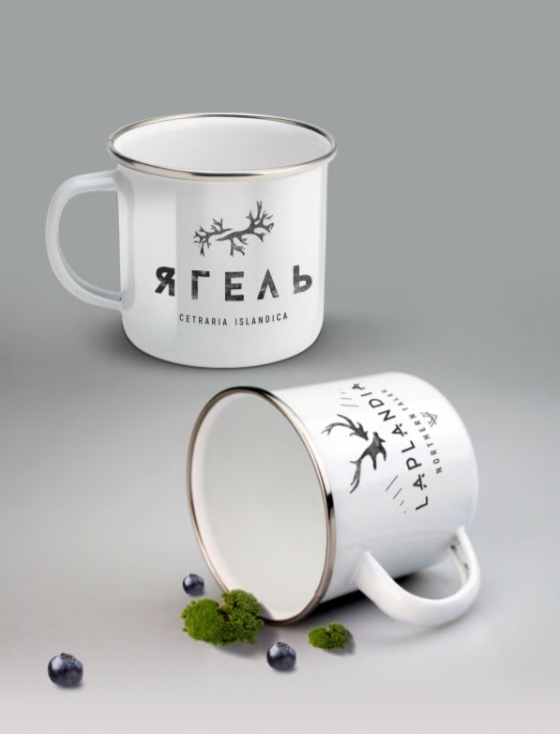 2) Чёрная матовая керамическая кружка суперхамелеон.Белый логотип. 36 шт.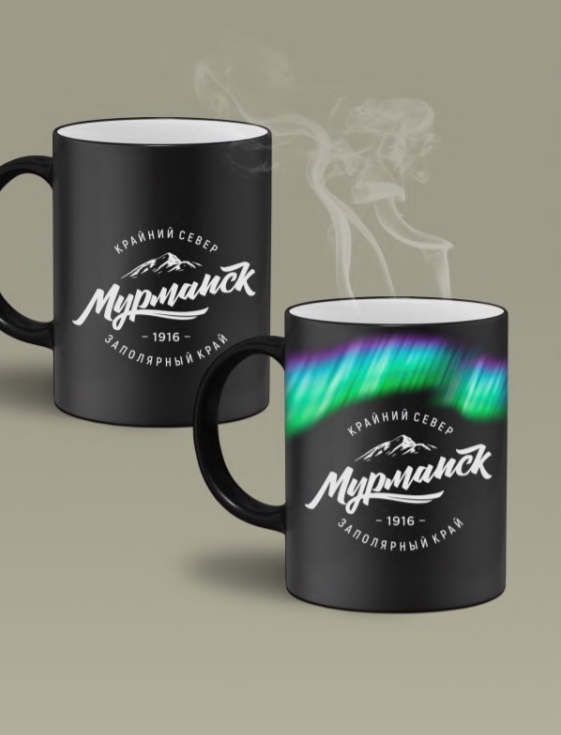 3) Алюминиевая бутылка-фляжка. Черный логотип. 5 шт.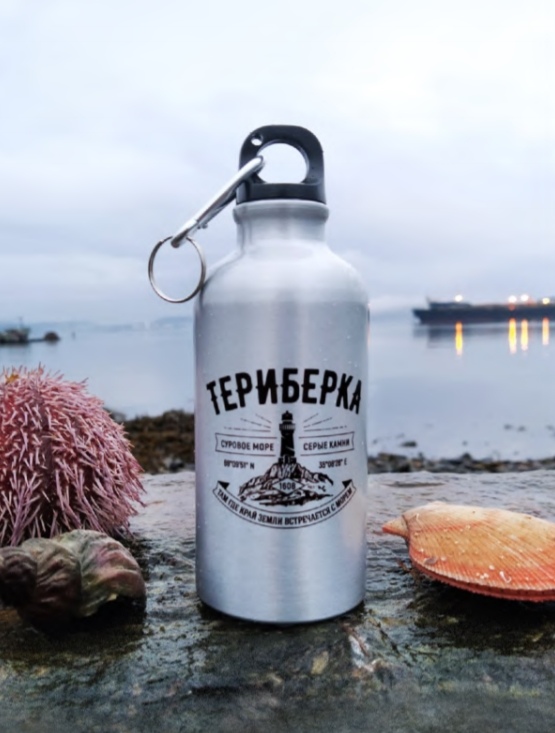 4) Белая алюминиевая бутылка-фляжка. Цветной логотип. 5 шт.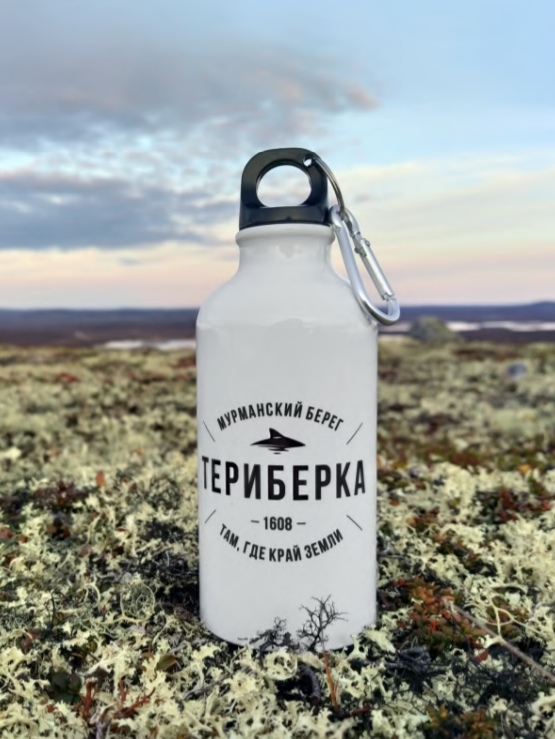 5) Металлическая автомобильная термокружка. Черный логотип. 5 шт.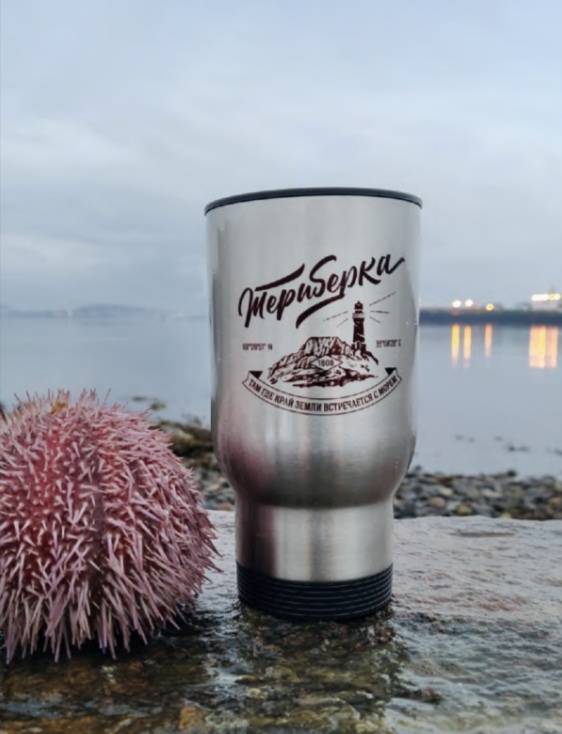 6) Металлический термос, 500 мл. Черны	й логотип. 5 шт.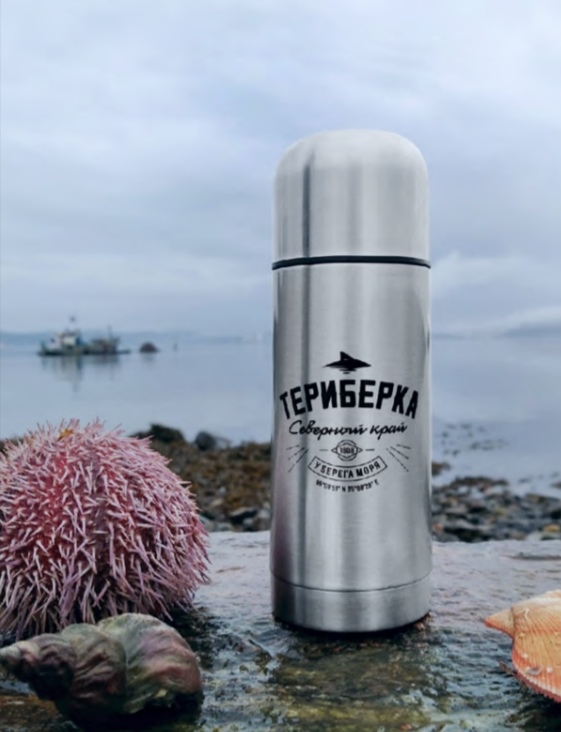 7) Принт-магнит с северным сиянием. Белый логотип. 30 шт.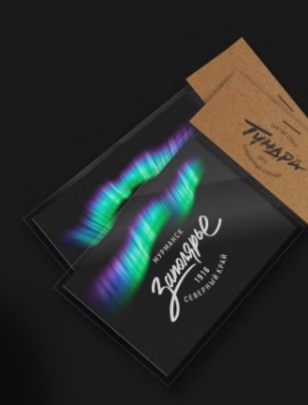 Максимально допустимая цена – не более 30000 руб. 00 коп. В цену договора входят все расходы по исполнению настоящего технического задания, включая налоги, сборы и иные обязательные платежи, предусмотренные действующим законодательством Российской Федерации. Оплата производится по факту исполнения настоящего технического задания в течение 30 рабочих дней.Закупка проводится в рамках оказания поддержки участникам туристско-рекреационного кластера Мурманской области - субъектов малого и среднего предпринимательства ООО «Северное Сияние» (далее - участники кластера), в связи с чем Заявитель (поставщик услуг) в заявке обязан указать информацию о том, что он либо состоит либо не состоит в одной группе лиц с указанными участниками кластера.